Stát a jeho charakteristika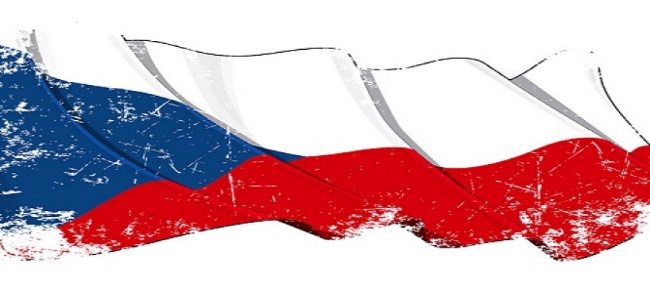 Před tím, než se podíváte do výkladu, se prosím zamyslete nad následujícími otázkami: Co pro vás znamená stát? Jakou funkci stát plní?Jaké jsou znaky státu?Výklad:Co vlastně znamená pojem „stát“?Jedná se o určitý celek, organizaci, disponující mocí vládnout, soudit a vytvářet zákony, kterými se společnost musí řídit. = územní forma organizace lidské společnosti – Pokud se zaměříte na každé slovo, pochopíte, jaké pojmy jsou pro stát důležité. Co dělá stát státem?Aby stát mohl být považován za stát musí splňovat určitá kritéria = pro každý stát jsou typické tyto znaky:Ohraničené území – Pokud se podíváte na mapu, zjistíte, že každý stát má specifické hranice, které udávají tvar daného státu. Jaký stát je rozlohou největší? S jakými státy má Česká republika hranice? 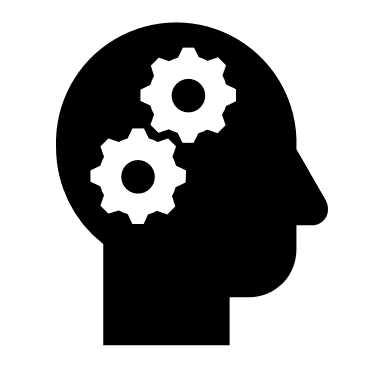 Obyvatelstvo = občany – Jak byste definovali svými slovy pojem „občan“?Administrativní aparátOzbrojená moc – Jaké složky si myslíš, že patří do ozbrojené moci? Státní moc a ústavu 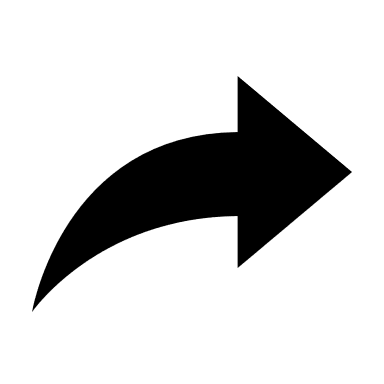 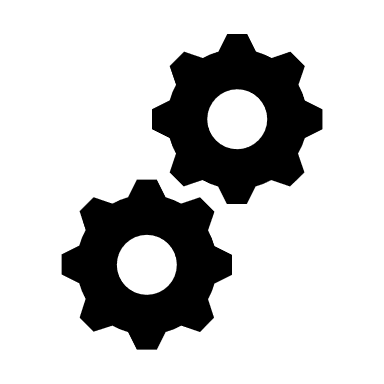 Státní moc = Moc zákonodárná, výkonná, soudníAby mohl stát existovat, spolupracovat s jinými státy a uzavírat mezinárodní vztahy, musí být ostatními státy uznán jako samostatný subjekt mezinárodního práva. 
Stát může mít i vyšší samosprávné celky: okresy, kraje, oblasti, země, provincie, župy, kantony. Kde se nachází kantony? 
POJMENOVÁNÍ STÁTU

S moderním termínem „stát“ se poprvé setkáváme v 15. století v Itálii, kde slovo stát znamenal status, ústavu, řád.
V politické teorii pak slovo „stát“ začal od 16. století používat MachiavelliNiccolò Machiavelli byl Italský politik a spisovatel.
Staří Řekové nazývali svůj stát „polis“ – tento útvar zahrnoval město pouze se svým nejbližším zemědělským okolím, takových obcí bylo mnoho – nejvýznamnější byly Sparta a Athény
Římané žili v „civitas“ = obec, později založili obrovskou říši, kterou nazývali impérium.

Napiš dvě informace, které si myslíš, že jsou důležité vědět o Spartě a Athénách. FUNKCE STÁTU:	Před tím, než odkryješ obdélník, se zamysli, jaké funkce by stát mohl plnit:Vnitřní
-spravedlnost, demokracie, pořádek, sociální zabezpečení, zdravotnictví, vzdělání
- dodržování základních práv a svobod občanů, měl by zachovat vnitřní řád a spravedlnost
- měl by přebírat funkce, které společnost z nejrůznějších důvodů není sama schopna obstarat – ekonomika, školství, sociální zabezpečeníVnější
- ochrana před vnějším nepřítelem
- angažovat se při naplňování světového míru, mezinárodní bezpečnosti, vzájemná spolupráce a pomoc
- měl by umožňovat na základě domluv, smluv a dohod s jinými státy svým občanům využívat výhod takové spolupráce na poli ekonomiky, kultury, vzdělání, cestovního ruchu

Chvilka historieJak si myslíš, že vznikal stát?
Prvotní tvoření státu:
kočovné kmeny zanechaly kočovného způsobu života, trvale se usadily, ohraničily území a střežili jepostupem času dochází k vydělování vrstev, upevňuje se moc bohatýchmoc je podporována náboženskými nebo vojenskými pravidly
Druhotné tvoření státu:dochází k němu po celou dobu vývoje lidské společnostistáty se spojují ve větší celek (sjednocení Itálie), nebo se rozpadají a na jejich území vznikají menší státy (rozpad R- U)často se uskutečňuje válkami a revolucemi než klidným vývojovým procesem (př. rozdělení Československa)V příštím týdnu se zaměříme na typy států.Odkryj:„Učení je jako plavání proti proudu – kdo přestane, žene ho to zpět.“